Základní škola a mateřská škola Troubsko, okres Brno – venkov, příspěvková organizace,Školní 11, Troubsko, 664 41Dlouhodobý plán rozvoje školyKoncepční záměry a úkoly v období 2021-2024Základní škola a mateřská Troubsko, okres Brno – venkov, příspěvková organizaceje prvostupňová škola rodinného typu s individuálním přístupem, přátelskou atmosférou a důrazem na kvalitní vzdělávání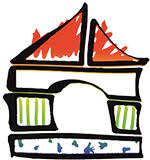 ,,Osobnost se vyvíjí v průběhu života z těžko znatelných nebo i neznatelných zárodečných vloh a teprve naše činy ukáží, kdo vlastně jsme. “

Carl Gustav JungOrganizace: Základní škola a mateřská škola Troubsko, okres Brno – venkov, příspěvková organizaceAdresa: Školní 11, Troubsko, 664 41IČ:750 23 181Zpracovala: Mgr. Ivana Kašparová – ředitelka Účinnost: od 1. září 2021Závaznost: pro všechny pracovníky školy Datum vydání:             2021Vydává: Mgr. Ivana Kašparová, ředitelka školySchvalovací orgán: ředitelka školy, školská rada, pedagogická radaTímto vydáním a nabytím účinnosti Strategického plánu rozvoje školy 2021–2024 ze dne ….. 8. 2021 se ruší platnost Strategický plán rozvoje školy 2018–2021 ze dne 31. 8. 2018Dlouhodobý plán Základní škola a mateřská škola Troubsko, okres Brno – venkov, příspěvková organizaceKoncepční záměry a úkoly v období 2021-20241.ÚvodStrategický plán rozvoje školy 2021–2024 vychází z analýzy současného stavu (SWOT analýza, dotazníkové šetření) a ze strategických dokumentů Jihomoravského kraje, České republiky v oblasti školství, tj. z Dlouhodobého záměru vzdělávání a rozvoje vzdělávací soustavy v Jihomoravském kraji 2020–2024, z Dlouhodobého záměru vzdělávání a rozvoje vzdělávací soustavy České republiky 2019–2023 a z dokumentu Hlavní směry vzdělávací politiky ČR 2030+.2. Současný stavZákladní škola a mateřská škola Troubsko je příspěvková organizace, která poskytuje základní a předškolní vzdělání uložené zákonem č.591/2004 Sb. ze dne 24. září 2004 o předškolním, základním, středním, vyšším odborném a jiném vzdělávání (školský zákon) v jeho pozdějším znění. Zřizovatelem školy je obec Troubsko. Organizace vykonává činnost těchto škol: Mateřská školyZákladní školaMateřská škola – kapacita 56 dětíje zaměřena na podporu rozvoje osobnosti dítěte předškolního věku, podílení se na jeho zdravém citovém, rozumovém a tělesném rozvoji a na osvojení základních pravidel chování a utváření základních životních hodnot.Základní škola – kapacita 150 žákůPoskytuje základní vzdělání, zabezpečuje rozumovou výchovu ve smyslu vědeckého poznání a v souladu se zásadami humanity, demokracie a vlastenectví poskytuje mravní, estetickou, pracovní, tělesnou a ekologickou výchovu žáků.3. Analýza organizaceS – vnitřní – silné stránkyrealizace výuky a vzdělávání v ZŠ a v MŠ podle vlastních školních vzdělávacích programů pro „své“ žáky v důvěrně známých podmínkách, přizpůsobených tomu, co základní škola a mateřská škola dobře zvládá a způsobem, který si sama stanovila a bude dál rozvíjet vzrůstající kvalita materiálně-technického vybavení základní a mateřské školy ochota školy přijímat k základnímu vzdělávání žáky se speciálními vzdělávacími potřebami a zajišťovat podmínky pro úspěšnou inkluziochota pedagogických pracovníků se dále vzdělávat a seznamovat se s novými metodami a formami prácezájem zřizovatele podílet se finančně na rozvoji základní školy a mateřské školy v obciW – vnitřní – slabé stránkyprostorově nevyhovující třídy se zvyšujícím se poměrem žáků se speciálními vzdělávacími potřebami vysoký podíl administrativních činností spojených se společným inkluzivním vzděláváním, který může vést k přetížení některých pedagogických pracovníků O – vnější – příležitosti zajištění cíleného dalšího vzdělávání pedagogických pracovníků v oblasti inkluzivního vzdělávání a v oblasti prevence proti syndromu vyhoření využívání dostupných prostředků posilujících kvalitu vzdělávání  zajištění systémové podpory při vzdělávání žáků se SVP snížení administrativních činností zejména spojených s inkluzí T – vnější – hrozby odchod učitelů ze školy z důvodu větší vzdálenosti školy od místa bydliště snížení zájmu ze strany veřejnosti o školu, kde se bude vzdělávat vyšší podíl žáků se SVPpříliš obsáhlý RVP ZV – nutnost jednoznačně formulovat reálně obsahovou koncepci vzdělávání a vycházet z realistické strategie implementace kurikula základního vzděláváníčasté změny v legislativě, které nejsou pilotně ověřovány4. Základní škola4.1 Mise – poslání základní školy„Vzdělání je schopnost porozumět druhým.“„Žáci nejsou ve škole proto, aby byli diváky na představení jednoho herce! Oni sami mají hlavní roli.“J. A. Komenský
Jsme škola, která poskytuje podnětné vzdělávací prostředí, které podporuje zvídavost a chuť učit se. Jsme škola, která usiluje o maximální rozvoj každého žáka na základě individuálního přístupu.Jsme škola s přátelskými vztahy založenými na vzájemné důvěře a porozumění.Jsme škola, jejímiž základními hodnotami jsou profesionalita, otevřenost, slušnost a vstřícnost.Jsme škola, která podporuje přirozenou dětské hravost, zvídavost a rozvoj kreativity.Jsme škola, která vnímá chybu jako přirozenou součást procesu učení.Jsme škola, která probouzí v žácích radost tvořit a poznávat.Jsme škola, která preferuje menší množství žáků ve třídách, vytváříme jim bezpečné prostředí.Jsme škola, která realizuje pestré volnočasové aktivity.Jsme škola, která zapojuje rodiče do činnosti školy a spolupracuje s organizacemi a firmami v regionu.4.2. Vize základní školy„Není hanbou nic nevědět, ale je hanbou, nechtít se ničemu učit.“„Cílem vzdělání a moudrosti je, aby člověk viděl před sebou jasnou cestu života, po ní opatrně vykračoval, pamatoval na minulost, znal přítomnost a předvídal budoucnost.“ J. A. KomenskýNaší vizí je bezpečná, úspěšná škola, kde se všichni cítí spokojeně, rádi do ní chodí a vzdělávají se, tedy škola:která respektuje legislativu a akceptuje moderní trendy ve vzdělávání,která vede žáky ke spolupráci, vzájemnému respektu a pomoci,která nabízí kvalitní základní vzdělání,která je otevřená rodičům a vzájemné spolupráci,která má nastavenou efektivně fungující operativu a podporuje dílčí, odpovědnost pracovníků a snahu podílet se na dosahování této vize která se bude i nadále modernizovat a rozšiřovat4.3. Hodnoty základní školyNaše hodnoty, které uznáváme, jsou již nedílnou součástí chodu školy, výuky a komunikace se žáky i rodiči. Daly by se shrnout do těchto bodů:důraz na vnitřní motivaci dětíotevřenost komunikacebezpečné a podnětné prostředívzájemný respekt mezi dětmi, učiteli i rodičirespekt k individuálnímu vývoji a zralosti jedince, jeho talentudůvěrapodpora přirozené dětské hravosti, zvídavosti a rozvoj kreativityprobouzet v žácích radost tvořit a poznávatzábavné učení se prožitkem a v souvislostechodpovědnostučit se utváření vlastních postojů a podporovat trvalé tázání po smyslu věcí, proč se vlastně vůbec vzdělávámevnímání chyby jako přirozené součásti procesu učení a výzvy k další práci4.4. Rozvojové záměry základní školy      1. Oblast výchovně – vzdělávací:rozvíjet nové výukové metody a formy práce, vést žáky k sebehodnocení,vést žáky k sebeúctě, podpoře rodiny a přátel,podporovat výuku cizích jazyků a sportovních aktivit,podporovat v žácích kreativitu,rozvíjet a učit žáky pomocí experimentování, hledání, objevování, kreativními technikami a hrou,pomáhat žákům objevovat a vytvářet jejich vlastní světy,podporovat moderní přístupy v učení před frontální výukou,rozvíjet aktivity žáků, podporovat zájmové činnosti, zapojení do soutěží, účast v projektech,aktualizovat ŠVP,posílit využívání formativního hodnocení žáků oproti sumativnímu,udržovat naplněnost školy,zřídit přípravnou třídu, usilovat o zřízení speciální třídy pro žáky se SVP,vytvářet příležitosti zažít úspěch ve vzdělávání pro všechny žáky bez ohledu na jejich socioekonomické a rodinné zázemí, zdravotní nebo jakékoliv jiné znevýhodnění,dále podporovat odpovědnost rodičů při péči a výchově i jejich roli ve vzdělávání – zapojovat rodiny do procesu vzdělávání,poskytovat rodičům podporu při řešení konkrétních problémů – zmapování potřeb, analýza problému, jednání s dalšími stranami, snaha o nalezení společného řešení,podporovat debatu a pořádat neformální setkávání pro rodiče, děti i pedagogickou veřejnost s cílem propojit tyto skupiny a informovanost rodiče o tom, jak se mohou do vzdělávání svých dětí zapojit, jak mohou komunikovat se školou a řešit případné problémy.4.5. Oblast lidských zdrojů:stabilizovat pedagogický sbor i kolektiv provozních zaměstnanců,udržovat plnou kvalifikovanost pedagogů, vychovatelů a asistentů,rozšiřovat kvalifikaci učitelů, asistentů a vychovatelů (DVPP),vytvářet podmínky pro kooperaci zaměstnanců,odměňovat nejlepší pedagogy,vzdělávat a rozvíjet své zaměstnance.4.6. Oblast materiálně – provozní:zlepšovat prostorové podmínky pro vzdělávání – dostavba školy,zlepšovat prostorové podmínky pro volnočasové aktivity – dostavba školy,zvyšovat úsporu energií,efektivně využívat majetek školy.Klima školy:usilovat o pozitivní, spolupracující, tvořivé a podnětné klima školy,podporovat pozitivní vztahy v kolektivu třídy,podporovat pozitivní vztahy v pedagogickém sboru,motivovat zaměstnance k práci v týmech.4.8 Oblast managmentu kvality – řízení a kontroly:vhodně motivovat zaměstnance pro práci s dětmi,nadále stanovovat jasná pravidla a řády,pokračovat v pravidelnosti jednání pedagogické rady, vedení školy, metodického sdružení, třídních schůzek, školské rady,nadále vést přehlednou a plánovanou ekonomiku,pokračovat v pravidelných kontrolách na všech úsecích a ve všech oblastech a součástech školy.4.9 Oblast dalších aktivit:realizovat projektovou činnost školy – sledovat výzvy MŠMT, KÚ a předkládat žádosti o čerpání finančních prostředků,aktivně spolupracovat s MAP Šlapanice,podporovat polytechniku ve škole,podporovat digitální gramotnost,podporovat čtenářskou gramotnost,pokračovat ve stávajících aktivitách v oblasti prezentace školy na veřejnosti,přispívat pravidelně články do Troubského hlasatele a zapojovat školu do různých mimoškolních akcí,nadále pokračovat ve spolupráci se zřizovatelem a obcí.5. Mateřská škola5.1 Mise – poslání mateřské školy„Učíme se s láskou, úsměvem a porozuměním“ ,,Nikdy nedoženete čas, který jste jim nevěnovali, když byly v hnízdě malé a zranitelné. Z toho, co říkáte, si nic nedělají. Spíš si všímají všeho, co děláte, a hlavně, kdo jste. Vždy je ujišťujte, že znamenají víc než jejich chyby.“ G. GilbertJsme škola s otevřenou náručí pro všechny děti, rodiče i veřejnost z naší obce i okolí.Jsme škola, která poskytuje bezpečné a podnětné prostředí, navazuje na rodinnou výchovu a s rodinou úzce spolupracuje. Jsme škola s přátelskými vztahy, založenými na vzájemné důvěře a porozumění. Jsme škola, kde se učitelé snaží o maximální rozvoj každého dítěte na základě poskytování kvalitního předškolního vzdělávání, s uplatňováním individuálního přístupu. Jsme škola, jejímiž základními hodnotami jsou profesionalita, otevřenost, slušnost, vstřícnost, demokracie. 5.2 Vize mateřské školy„Poznávej, ochraňuj a měj rád“ ,,Všechno, co opravdu potřebuji znát, jsem se naučil v mateřské školce." Robert FulghumNaše mateřská škola staví na tradičních hodnotách a zároveň chceme být školou:která je otevřená novým myšlenkám a přístupům, přátelskou vůči rodině a okolní komunitě. která je založená na dobrých mezilidských vztazích a vyučujících moderními metodami. která podporuje zdravé klima, děti i zaměstnanci se cítí ve škole bezpečně, příjemně, svobodně.která je důvěryhodným a váženým partnerem rodičů v oblasti výchovně vzdělávacího procesu. která je otevřená všem vnějším partnerům. která pravidelně modernizuje a vybavuje všechny prostory 5.3 Obecné cíle:rozvíjet samostatné, komunikativní, empatické, sociálně otevřené, citové a zdravě sebevědomé děti cestou přirozené výchovy,položit základy celoživotního vzdělávání všem dětem na základě jejich možností, zájmů, potřeb, talentu,věnovat náležitou individuální péči dětem se specifickými vzdělávacími potřebami,společně s rodinou připravovat dítě na život ve společnosti „Pomoz mi, abych to dokázal“.5.4 Konkrétní cíle Zpracování podle pravidla „SMART“ = smysluplný, měřitelný, akceptovatelný, reálný, termínovaný:vycházíme z poptávky rodičů o možnostech umístění svého dítěte do vhodného předškolního zařízení,získávat všechny zaměstnance školy pro vizi MŠ,zabezpečit kvalifikované a odborně vzdělané pedagogy – speciální pedagog pro mateřské školy, logoped,zajistit dostatečný objem finančních prostředků na mzdy, speciální učební pomůcky,            věnovat náležitou péči DVPP, proškolovat i provozní zaměstnance,spolupracovat se SPC různého zaměření, pediatry, odbornými lékaři, psychology,výchovně vzdělávací činnost prezentovat veřejnosti,zajistit komunikaci s rodiči a motivovat je k aktivní účasti na akcích MŠ,zajistit klidné vnitřní klima a dobré vztahy všech zaměstnanců ve škole.6. Evaluace a autoevaluace základní a mateřské školyEvaluace školy 1x za tři roky.Sebehodnocení pedagogů i ostatních zaměstnanců školy. Hodnocení zaměstnanců vedením školy. Hodnocení vedení zaměstnanci školy. Dotazníky pro rodiče žáků/dětí, samotné žáky. Sebehodnocení žáků. Pohovory s rodiči žáků/dětí na třídních schůzkách, individuální pohovory s rodiči. Hodnocení žáků/dětí učitelem, komunikace učitele s žáky/dětmi. Hospitace, náhledy do hodin, rozhovory s pedagogy, hodnocení práce pedagogů. Hodnocení pedagogické rady. Čtvrtletní vyhodnocování výsledků výchovy a vzdělávání. Roční hodnocení naplňování strategických záměrů, hodnocení dosažených cílů a splněných úkolů vzhledem ke strategickým a operativním plánům školy, úprava strategických cílů – pravidelné informování zaměstnanců školy, žáků, veřejnosti o zjištěných výsledcích plnění strategických záměrů. Průběžné sledování a vyhodnocování stavu ŠVP na závěrečných pedagogických radách.7. ZávěrPro zdravý rozvoj dítěte a později žáka je nesmírně důležité nabídnout mu podnětné prostředí, které by se podílelo na rozvoji jeho fantazie, myšlení, kreativity, komunikace, zkrátka takové prostředí, jenž všestranně rozvíjí jeho osobnost. Mateřská škola a posléze základní škola jsou právě těmi institucemi, které přebírají štafetu po rodině. Kvalitní škola ví, čeho chce dosáhnout a všechny její kroky jsou nasměrovány k tomuto cíli. Prvořadou ambicí je proto proměnit školu v prostředí, kde se dětem s velmi různorodými vzdělávacími potřebami dostává nejen kvalitní a kvalifikované péče, ale kde se současně cítí bezpečně a spokojeně. Snahou nás všech je podporovat zdravý rozvoj osobnosti dítěte i jeho celkový zdravý vývoj. Dokument byl projednán a schválen školskou radou dne: 29. 7. 2021Dokument byl projednán a schválen pedagogickou radou dne: 27. 8. 2021V Troubsku, 27. 8. 2021Mgr. Ivana Kašparová							ředitelka ZŠ a MŠ Troubsko